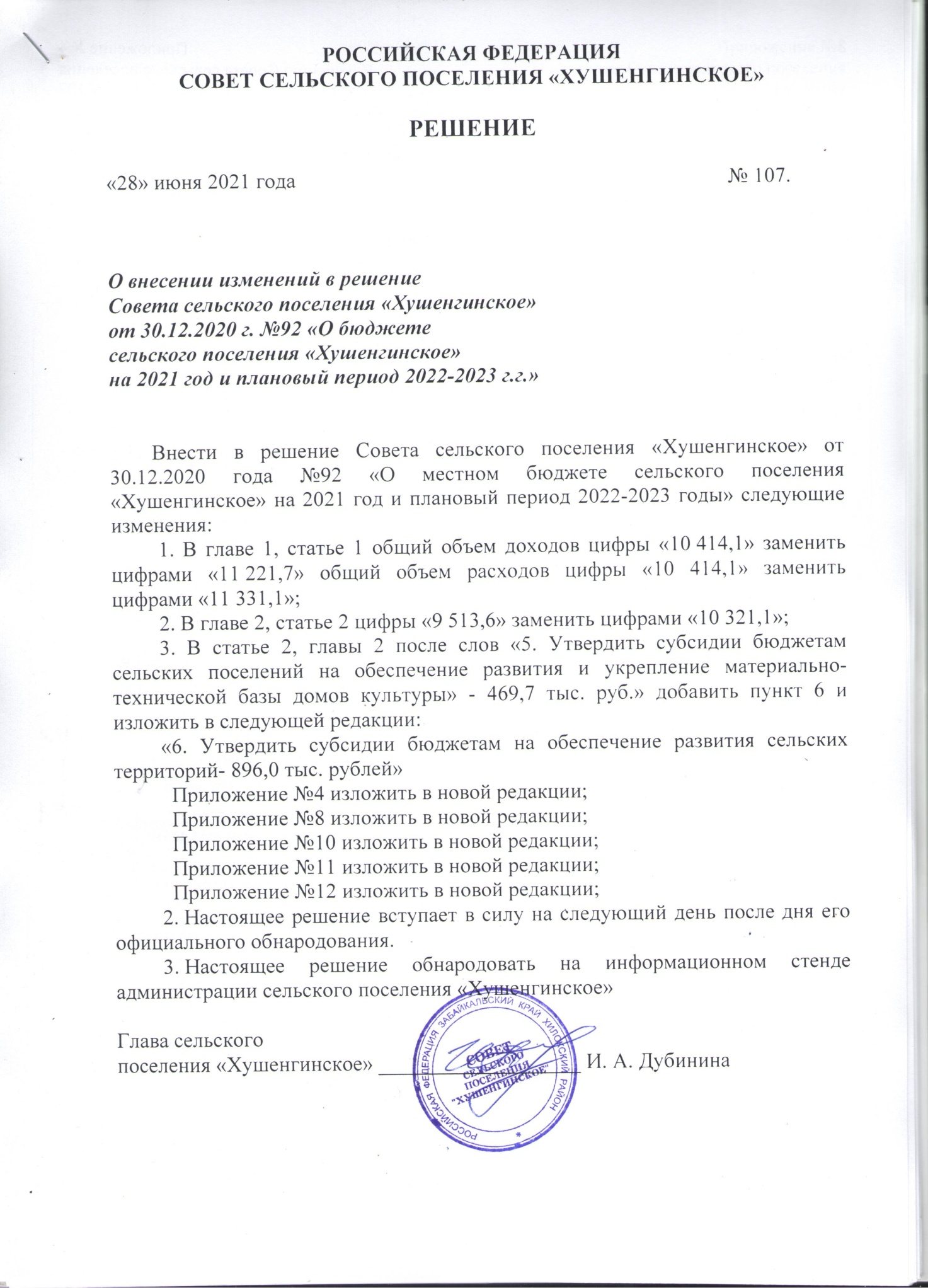 Приложение №4К решению Совета сельского поселения «Хушенгинское» от 28.06.2021 г. №107 «О внесении изменений в решение Совета сельского поселения «Хушенгинское» от 30.12.2020 г. №92 «О бюджете сельского поселения «Хушенгинское» на 2021 год и плановый период 2022-2023 г.г.»Приложение №8К решению Совета сельского поселения «Хушенгинское» от 28.06.2021 г. №107 «О внесении изменений в решение Совета сельского поселения «Хушенгинское» от 30.12.2020 г. №92 «О бюджете сельского поселения «Хушенгинское» на 2021 год и плановый период 2022-2023 г.г.»Приложение №10К решению Совета сельского поселения «Хушенгинское» от 28.06.2021 г. №107 «О внесении изменений в решение Совета сельского поселения «Хушенгинское» от 30.12.2020 г. №92 «О бюджете сельского поселения «Хушенгинское» на 2021 год и плановый период 2022-2023 г.г.»Приложение №11К решению Совета сельского поселения «Хушенгинское» от 28.06.2021 г. №107 «О внесении изменений в решение Совета сельского поселения «Хушенгинское» от 30.12.2020 г. №92 «О бюджете сельского поселения «Хушенгинское» на 2021 год и плановый период 2022-2023 г.г.»Приложение №12К решению Совета сельского поселения «Хушенгинское» от 28.06.2021 г. №107 «О внесении изменений в решение Совета сельского поселения «Хушенгинское» от 30.12.2020 г. №92 «О бюджете сельского поселения «Хушенгинское» на 2021 год и плановый период 2022-2023 г.г.»Источники финансирования деицита сельского поселения  "Хушенгинское" на 2021 годИсточники финансирования деицита сельского поселения  "Хушенгинское" на 2021 годИсточники финансирования деицита сельского поселения  "Хушенгинское" на 2021 годИсточники финансирования деицита сельского поселения  "Хушенгинское" на 2021 годКод классификации источников финансирования бюджетаКод классификации источников финансирования бюджетаНаименование  кода группы статьи и вида источника финансирования дефицита бюджетов наименование кода классификации операций сектора государственного управления относящихся к источникам финансирования дефицитов бюджетовСумма (тыс.рублей)Сумма (тыс.рублей)Код главного администратора источников финнасирования дефицитовКод группы подгруппы статьи и вида источника финансирования дефицита бюджетов код классификации операций сектора государственного управления относящихся к источникам финансирования дефицитов бюджетовНаименование  кода группы статьи и вида источника финансирования дефицита бюджетов наименование кода классификации операций сектора государственного управления относящихся к источникам финансирования дефицитов бюджетовСумма (тыс.рублей)Сумма (тыс.рублей)12344Источники внутреннего финансирования дефицита бюджета, всего в том числе:109,4109,480201 05 00 00 00 0000 000Изменение остатков средств  на счетах по учету средств бюджета109,4109,480201 05 00 00 00 0000 500Увеличение остатков средств бюджетов-11 221,7-11 221,780201 05 02 00 00 0000 500Увеличение прочих остатков средств бюджетов80201 05 02 01 00 0000 510Увеличение прочих остатков денежных средств бюджетов80201 05 02 01 05 0000 510Увеличение прочих остатков денежных средств бюджетов муниципальных образований80201 05 00 00 00 0000 600Уменьшение остатков средств бюджетов11 331,111 331,1Формы межбюджетных трансфертов, получаемых из других бюджетовФормы межбюджетных трансфертов, получаемых из других бюджетовФормы межбюджетных трансфертов, получаемых из других бюджетовФормы межбюджетных трансфертов, получаемых из других бюджетовФормы межбюджетных трансфертов, получаемых из других бюджетовФормы межбюджетных трансфертов, получаемых из других бюджетовФормы межбюджетных трансфертов, получаемых из других бюджетовФормы межбюджетных трансфертов, получаемых из других бюджетовбюджетной системы, в 2021 годубюджетной системы, в 2021 годубюджетной системы, в 2021 годубюджетной системы, в 2021 годубюджетной системы, в 2021 годубюджетной системы, в 2021 годубюджетной системы, в 2021 годубюджетной системы, в 2021 году№ п/пНаименование доходовНаименование доходовНаименование доходовНаименование доходовНаименование доходовСумма (тыс.рублей)Сумма (тыс.рублей)12222233БЕЗВОЗМЕЗДНЫЕ ПОСТУПЛЕНИЯ - всегоБЕЗВОЗМЕЗДНЫЕ ПОСТУПЛЕНИЯ - всегоБЕЗВОЗМЕЗДНЫЕ ПОСТУПЛЕНИЯ - всегоБЕЗВОЗМЕЗДНЫЕ ПОСТУПЛЕНИЯ - всегоБЕЗВОЗМЕЗДНЫЕ ПОСТУПЛЕНИЯ - всего10 321,110 321,1В том числе:В том числе:В том числе:В том числе:В том числе:БЕЗВОЗМЕЗДНЫЕ ПОСТУПЛЕНИЯ ОТ ДРУГИХ  БЮДЖЕТОВ БЮДЖЕТНОЙ СИСТЕМЫ РОССИЙСКОЙ ФЕДЕРАЦИИБЕЗВОЗМЕЗДНЫЕ ПОСТУПЛЕНИЯ ОТ ДРУГИХ  БЮДЖЕТОВ БЮДЖЕТНОЙ СИСТЕМЫ РОССИЙСКОЙ ФЕДЕРАЦИИБЕЗВОЗМЕЗДНЫЕ ПОСТУПЛЕНИЯ ОТ ДРУГИХ  БЮДЖЕТОВ БЮДЖЕТНОЙ СИСТЕМЫ РОССИЙСКОЙ ФЕДЕРАЦИИБЕЗВОЗМЕЗДНЫЕ ПОСТУПЛЕНИЯ ОТ ДРУГИХ  БЮДЖЕТОВ БЮДЖЕТНОЙ СИСТЕМЫ РОССИЙСКОЙ ФЕДЕРАЦИИБЕЗВОЗМЕЗДНЫЕ ПОСТУПЛЕНИЯ ОТ ДРУГИХ  БЮДЖЕТОВ БЮДЖЕТНОЙ СИСТЕМЫ РОССИЙСКОЙ ФЕДЕРАЦИИ10 321,110 321,1В том числе:В том числе:В том числе:В том числе:В том числе:1Дотации от других бюджетов бюджетной системы Российской ФедерацииДотации от других бюджетов бюджетной системы Российской ФедерацииДотации от других бюджетов бюджетной системы Российской ФедерацииДотации от других бюджетов бюджетной системы Российской ФедерацииДотации от других бюджетов бюджетной системы Российской Федерации8 169,58 169,5В том числе:В том числе:В том числе:В том числе:В том числе:1Дотация бюджетам сельских поселений на выравнивание бюджетной обеспеченностиДотация бюджетам сельских поселений на выравнивание бюджетной обеспеченностиДотация бюджетам сельских поселений на выравнивание бюджетной обеспеченностиДотация бюджетам сельских поселений на выравнивание бюджетной обеспеченностиДотация бюджетам сельских поселений на выравнивание бюджетной обеспеченности2 946,92 946,92Дотация бюджетам сельских поселений на поддержку мер по обеспечению сбалансированности бюджетовДотация бюджетам сельских поселений на поддержку мер по обеспечению сбалансированности бюджетовДотация бюджетам сельских поселений на поддержку мер по обеспечению сбалансированности бюджетовДотация бюджетам сельских поселений на поддержку мер по обеспечению сбалансированности бюджетовДотация бюджетам сельских поселений на поддержку мер по обеспечению сбалансированности бюджетов5 222,65 222,62Субсидии бюджетам бюджетной системы Российской Федерации (межбюджетные субсидии)Субсидии бюджетам бюджетной системы Российской Федерации (межбюджетные субсидии)Субсидии бюджетам бюджетной системы Российской Федерации (межбюджетные субсидии)Субсидии бюджетам бюджетной системы Российской Федерации (межбюджетные субсидии)Субсидии бюджетам бюджетной системы Российской Федерации (межбюджетные субсидии)1 365,61 365,61  Субсидии бюджетам сельских поселений на обеспечение развития и укрепления материально-технической базы домов культуры в населенных пунктах с числом жителей до 50 тысяч человек  Субсидии бюджетам сельских поселений на обеспечение развития и укрепления материально-технической базы домов культуры в населенных пунктах с числом жителей до 50 тысяч человек  Субсидии бюджетам сельских поселений на обеспечение развития и укрепления материально-технической базы домов культуры в населенных пунктах с числом жителей до 50 тысяч человек  Субсидии бюджетам сельских поселений на обеспечение развития и укрепления материально-технической базы домов культуры в населенных пунктах с числом жителей до 50 тысяч человек  Субсидии бюджетам сельских поселений на обеспечение развития и укрепления материально-технической базы домов культуры в населенных пунктах с числом жителей до 50 тысяч человек469,7469,72Субсидии бюджетам на обеспечение комплексного развития сельских территорийСубсидии бюджетам на обеспечение комплексного развития сельских территорийСубсидии бюджетам на обеспечение комплексного развития сельских территорийСубсидии бюджетам на обеспечение комплексного развития сельских территорийСубсидии бюджетам на обеспечение комплексного развития сельских территорий895,9895,93Субвенция от других бюджетов бюджетной системы Российской ФедерацииСубвенция от других бюджетов бюджетной системы Российской ФедерацииСубвенция от других бюджетов бюджетной системы Российской ФедерацииСубвенция от других бюджетов бюджетной системы Российской ФедерацииСубвенция от других бюджетов бюджетной системы Российской Федерации144,9144,91Субвенция на осуществление полномочий по первичному воинскому учету на территориях где отсутствуют военные комиссариатыСубвенция на осуществление полномочий по первичному воинскому учету на территориях где отсутствуют военные комиссариатыСубвенция на осуществление полномочий по первичному воинскому учету на территориях где отсутствуют военные комиссариатыСубвенция на осуществление полномочий по первичному воинскому учету на территориях где отсутствуют военные комиссариатыСубвенция на осуществление полномочий по первичному воинскому учету на территориях где отсутствуют военные комиссариаты144,9144,94Иные межбюджетные трансфертыИные межбюджетные трансфертыИные межбюджетные трансфертыИные межбюджетные трансфертыИные межбюджетные трансферты641,1641,11Межбюджетные трансферты, передаваемые бюджетам муниципальных образований на осуществление части полномочий по решению вопросов местного значения в соответствии с заключенными соглашениямиМежбюджетные трансферты, передаваемые бюджетам муниципальных образований на осуществление части полномочий по решению вопросов местного значения в соответствии с заключенными соглашениямиМежбюджетные трансферты, передаваемые бюджетам муниципальных образований на осуществление части полномочий по решению вопросов местного значения в соответствии с заключенными соглашениямиМежбюджетные трансферты, передаваемые бюджетам муниципальных образований на осуществление части полномочий по решению вопросов местного значения в соответствии с заключенными соглашениямиМежбюджетные трансферты, передаваемые бюджетам муниципальных образований на осуществление части полномочий по решению вопросов местного значения в соответствии с заключенными соглашениями641,1641,1Распределение  бюджетных ассигнований Распределение  бюджетных ассигнований Распределение  бюджетных ассигнований Распределение  бюджетных ассигнований Распределение  бюджетных ассигнований Распределение  бюджетных ассигнований Распределение  бюджетных ассигнований Распределение  бюджетных ассигнований Распределение  бюджетных ассигнований  по главным распорядителям бюджетных средств по ведомственной по главным распорядителям бюджетных средств по ведомственной по главным распорядителям бюджетных средств по ведомственной по главным распорядителям бюджетных средств по ведомственной по главным распорядителям бюджетных средств по ведомственной по главным распорядителям бюджетных средств по ведомственной по главным распорядителям бюджетных средств по ведомственной по главным распорядителям бюджетных средств по ведомственной по главным распорядителям бюджетных средств по ведомственнойструктуре расходов бюджета сельского (городского) на 2021 и плановый 2022-2023 годыструктуре расходов бюджета сельского (городского) на 2021 и плановый 2022-2023 годыструктуре расходов бюджета сельского (городского) на 2021 и плановый 2022-2023 годыструктуре расходов бюджета сельского (городского) на 2021 и плановый 2022-2023 годыструктуре расходов бюджета сельского (городского) на 2021 и плановый 2022-2023 годыструктуре расходов бюджета сельского (городского) на 2021 и плановый 2022-2023 годыструктуре расходов бюджета сельского (городского) на 2021 и плановый 2022-2023 годыструктуре расходов бюджета сельского (городского) на 2021 и плановый 2022-2023 годыструктуре расходов бюджета сельского (городского) на 2021 и плановый 2022-2023 годыНаименование показателяКоды Коды Коды Коды Коды ЭКР на 2021 год на 2022 годна 2023 годНаименование показателяКод ведомстваРз ПРЦСРВРЭКР на 2021 год на 2022 годна 2023 годНаименование показателяКод ведомстваРз ПРЦСРВРЭКР на 2021 год на 2022 годна 2023 год123456777ИТОГО РАСХОДОВ80211 331,108 807,508 853,30Общегосударственные вопросы802010006 435,45 568,85 498,0Функционирование высшего должностного лица субъекта Российской Федерации и муниципального образования8020102000654,2552,3552,3Высшее должностное лицо муниципального образования802010200 0 00 20300000654,2552,3552,3Расходы на выплаты персоналу в целях обеспечения выполнения функций государственными (муниципальными) органами, казенными учреждениями, органами управления государственными внебюджетными фондами802010200 0 00 20300100000654,2552,3552,3Расходы на выплаты персоналу государственных органов802010200 0 00 20300120000654,2552,3552,3Фонд оплаты труда и страховые взносы802010200 0 00 20300121211502,5424,2424,2Иные выплаты персоналу, за исключением фонда оплаты труда802010200 0 00 203001222120,00,00,0Взносы по обязательному социальному страхованию на выплаты работникам учреждений802010200 0 00 20300129213151,7128,1128,1Функционирование Правительства Российской Федерации, высших исполнительных органов государственной власти субъектов Российской Федерации, местных администраций80201041 868,01 732,91 662,1Финансовое обеспечение выполнения функций муниципальных органов власти802010400 0 00 204000001 868,01 732,91 662,1Расходы на выплаты персоналу в целях обеспечения выполнения функций государственными (муниципальными) органами, казенными учреждениями, органами управления государственными внебюджетными фондами802010400 0 00 204001000001 590,51 342,81 342,8Расходы на выплаты персоналу государственных (муниципальных) органов802010400 0 00 204001200001 590,51 342,81 342,8Фонд оплаты труда и страховые взносы802010400 0 00 204001212111 221,61 031,31 031,3Иные выплаты персоналу, за исключением фонда оплаты труда802010400 0 00 204001222120,00,00,0Взносы по обязательному социальному страхованию на выплаты работникам учреждений802010400 0 00 20400129213368,9311,5311,5Закупка товаров, работ и услуг для обеспечения государственных (муниципальных) нужд802010400 0 00 20400200000277,5390,1319,3Иные закупки товаров, работ и услуг для обеспечения государственных (муниципальных) нужд802010400 0 00 20400240000113,3127,8135,0Закупка товаров, работ, услуг в сфере информационно-коммуникационных технологий 802010400 0 00 2040024222160,664,868,0Транспортные услуги802010400 0 00 204001222220,06,06,0Закупка товаров, работ, услуг в сфере информационно-коммуникационных технологий 802010400 0 00 204002422255,02,02,0Прочие работы, услуги802010400 0 00 2040024222642,743,047,0Прочие работы, услуги802010400 0 00 204002442265,0012,0012,00Поступление нефинасовых активов803010400 0 00 204000300164,2262,3184,3Увеличение стоимости материальных запасов802010400 0 00 20400244340164,2262,3184,3Иные бюджетные ассигнования802010400 0 00 204008000000,00,00,0Уплата налогов, сборов и иных платежей802010400 0 00 204008502900,00,00,0Уплата прочих налогов, сборов и иных платежей802010400 0 00 204008522900,00,00,0Обеспечение проведения выборов и референдумов8020107122,600,000,00Непрограммная деятельность802010788122,600,000,00Проведение выборов в представительные органы муниципального образования802010700 0 00 02002122,600,000,00Закупка товаров, работ и услуг для обеспечения государственных (муниципальных) нужд802010700 0 00 0200220000049,00,000,00Иные закупки товаров, работ и услуг для государственных нужд802010700 0 00 0200224000049,00,000,00Прочая закупка товаров, работ и услуг для государственных нужд802010700 0 00 0200224434049,000,000,00Прочая закупка товаров, работ и услуг для государственных нужд802010700 0 00 0200224434049,000,000,00Резервные фонды80201110000,00,00,0Резервные фонды исполнительных органов местного самоуправления802011100 0 00 070050000,00,00,0Закупка товаров, работ и услуг для обеспечения государственных (муниципальных) нужд802011100 0 00 070052000000,00,00,0Иные закупки товаров, работ и услуг для государственных нужд802011100 0 00 070052400000,00,00,0Прочая закупка товаров, работ и услуг для государственных нужд802011100 0 00 070052442900,00,00,0Другие общегосударственные вопросы80201130003 913,23 283,63 283,6Расходы на выплаты персоналу в целях обеспечения выполнения функций государственными (муниципальными) органами, казенными учреждениями, органами управления государственными внебюджетными фондами802011300 0 00 923001000003 913,23 283,63 283,6Расходы на выплату персоналу казенных учреждений802011300 0 00 923001100003 651,53 069,33 069,3Фонд оплаты труда учреждений802011300 0 00 923001112112 804,52 357,42 357,4Иные выплаты персоналу учреждений, за исключением фонда оплаты труда802011300 0 00 92300112212Взносы по обязательному социальному страхованию на выплаты работникам учреждений802011300 0 00 92300119213847,0711,9711,9Закупка товаров, работ и услуг для обеспечения государственных (муниципальных) нужд802011300 0 00 92300200000114,3214,3214,3Иные закупки товаров, работ и услуг для государственных нужд802011300 0 00 92300240000114,3214,3214,3Коммунальные услуги802011300 0 00 92300244223114,3114,3114,3Прочие работы, услуги802011300 0 00 923002442260,0100,0100,0Увеличение стоимости материальных запасов802011300 0 00 923002443400,00,00,0Исполнительный сбор802011300 0 00 92300853292147,4Национальная оборона80202000144,9145,0150,8Мобилизационная и вневойсковая подготовка8020203144,9145,0150,8Осуществление первичного воинского учета на территориях, где отсутствуют военные комиссариаты802020300 0 00 51180144,9145,0150,8Расходы на выплаты персоналу в целях обеспечения выполнения функций государственными (муниципальными) органами, казенными учреждениями, органами управления государственными внебюджетными фондами802020300 0 00 51180100000131,6131,6131,6Расходы на выплаты персоналу государственных (муниципальных) органов802020300 0 00 51180120000131,6131,6131,6Фонд оплаты труда и страховые взносы802020300 0 00 51180121211101,1101,1101,1Взносы по обязательному социальному страхованию на выплаты работникам учреждений802020300 0 00 5118012921330,530,530,5Закупка товаров, работ и услуг для обеспечения государственных (муниципальных) нужд802020300 0 00 5118020000021,821,930,9Иные закупки товаров, работ и услуг для обеспечения государственных (муниципальных) нужд802020300 0 00 5118024000013,313,419,2Транспортные услуги80202030 0 00 511802442224,84,97,5Увеличение стоимости материальных запасов80202030 0 00 511802443408,58,511,7Национальная безопасность и правоохранительная деятельность80203275,1340,0350,0Защита населения и территории от  чрезвычайных ситуаций природного и техногенного характера, гражданская оборона802031000 0 00 24799000000275,1340,0350,0Защита населения и территории от  чрезвычайных ситуаций природного и техногенного характера, гражданская оборона802031000275,1340,0350,0Закупка товаров, работ и услуг для обеспечения государственных (муниципальных) нужд802031000 0 00 24799200000275,1340,0350,0Иные закупки товаров, работ и услуг для государственных нужд802031000 0 00 24799240000275,1340,0350,0Прочая закупка товаров, работ и услуг для государственных нужд802031000 0 00 24799244225275,1300,0300,0Прочая закупка товаров, работ и услуг для государственных нужд802031000 0 00 247992442260,00,00,0Прочая закупка товаров, работ и услуг для государственных нужд802031000 0 00 247992443100,00,00,0Прочая закупка товаров, работ и услуг для государственных нужд802031000 0 00 247992443400,040,050,0Дорожное хозяйство (дорожные фонды)80204090,00,00,0Проектирование и строительство (реконструкцию) автомобильных дорог общего пользования местного значения с твердым покрытием до сельских населенных пунктов, не имеющих круглогодичной связи с сетью автомобильных дорог общего пользования, а также их капитальный ремонт и ремонт802040900 0 00 443152442250,00,00,0Жилищно-коммунальное хозяйство8020512,012,012,0Коммунальное хозяйство802050212,012,012,0Уплата налогов, сборов и иных платежей802050200 0 00 3500585229012,012,012,0Благоустройство80205031 113,40,00,0Очиска несанкционированных свалок802050300 0 00 60005244226210,2-Погашение госпошлины по исполнительному листу (свалка)802050300 0 00 600058312917,2Увеличение стоимости основных средств802050300 0 00 60001244310896,0Культура,  кинематография802082 182,42 357,22 458,0Культура 80208011 761,41 900,02 000,8Библиотеки802080100 0 00 44299421,0457,2457,2Фонд оплаты труда и страховые взносы802080100 0 00 44299611211299,1342,0342,0Иные выплаты персоналу, за исключением фонда оплаты труда802080100 0 00 442996112120,01,581,65Взносы по обязательному социальному страхованию на выплаты работникам учреждений802080100 0 00 4429961121390,3103,3103,3Закупка товаров, работ, услуг в сфере информационно-коммуникационных технологий 802080100 0 00 442996112217,40,00,0Работы,услуги по содержанию имущества802080100 0 00 442996112251,01,01,0Прочие работы,услуги802080100 0 00 4429961122610,05,05,0Поступление нефинасовых активов803080100 0 00 4429961130013,25,95,9Увеличение стоимости основных средств802080100 0 00 4429961131010,05,05,0Увеличение стоимости материальных запасов802080100 0 00 442996113403,20,90,9Иные бюджетные ассигнования802080100 0 00 442996110000,00,00,0Уплата налогов, сборов и иных платежей802080100 0 00 442996112900,00,00,0Культурно-досуговые учреждения802080100 0 00 440991 761,41 900,02 000,8Фонд оплаты труда и страховые взносы802080100 0 00 440996112111 232,61 139,91 139,9Иные выплаты персоналу, за исключением фонда оплаты труда802080100 0 00 440996112120,00,00,0Взносы по обязательному социальному страхованию на выплаты работникам учреждений802080100 0 00 44099611213372,2344,2344,2Закупка товаров, работ, услуг в сфере информационно-коммуникационных технологий 802080100 0 00 440996112210,00,00,0Коммунальные услуги802080100 0 00 4409961122354,050,070,0Прочие работы, услуги802080100 0 00 440996112260,030,032,0Поступление нефинасовых активов803080100 0 00 44099611300102,6335,9414,7Увеличение стоимости основных средств802080100 0 00 44099611310Увеличение стоимости материальных запасов802080100 0 00 44099611340102,6335,9414,7Гос. Программа "Развитие культуры в Забайкальском крае"802080100 0 00 L4670611241469,7-Софинансирование в гос. Программе "Развитие культуры в Заб. Крае"802080100 0 00 L4670611241469,7Социальная политика80210351,5351,5351,5Пенсионное обеспечение8021001000351,5351,5351,5Доплаты к пенсиям муниципальных служащих 802100100 0 00 49101000351,5351,5351,5Прочие межбюджетные трансферты общего характера802000224,140,040,0Прочие межбюджетные трансферты8021403000 00 421605004,05,05,0Прочие межбюджетные трансферты802011300 0 00 42161185,10,00,0Организация водоснабжения и водоотведения802011300 0 00 42162200185,10,00,0Закупка товаров, работ и услуг для обеспечения государственных (муниципальных) нужд802011300 0 00 42162244225161,10,00,0Коммунальные услуги802011300 0 00 4216224422324,00,00,0Осуществление передаваемого полномочия по обеспечению проживающих в поселении и нуждающихся в жилых помещениях малоимущих граждан жилыми помещениями, организация строительства и содержания муниципального жилищного фонда, создание условий для жилищного строительства, осуществление муниципального жилищного контроля, а также иных полномочий органов местного самоуправления в соответсвии с жилищным законодательством802011300 0 00 421622,02,02,0Закупка товаров, работ и услуг для обеспечения государственных (муниципальных) нужд802011300 0 00 421622002,02,02,0Прочая закупка товаров, работ и услуг для государственных нужд802011300 0 00 421622443402,02,02,0Осуществление передаваемого полномочия по участию в предупреждении и ликвидации последствий чрезвычайных ситуаций в границах поселения802030900 0 00 421635,05,05,0Закупка товаров, работ и услуг для обеспечения государственных (муниципальных) нужд802030900 0 00 421632005,05,05,0Прочая закупка товаров, работ и услуг для государственных нужд802030900 0 00 421632443405,05,05,0Осуществление передаваемого полномочия по сохранению, использованию и популяризации объектов культурного наследия (памятников истории и культуры), находящихся в собственности поселения, охрана объектов культурного наследия (памятников истории и культуры) местного (муниципального) значения, расположенных на территории поселений802011300 0 00 421650008,08,08,0Закупка товаров, работ и услуг для обеспечения государственных (муниципальных) нужд802011300 0 00 421652000008,08,08,0Прочая закупка товаров, работ и услуг для государственных нужд802011300 0 00 421652443408,08,08,0Осуществление передаваемого полномочия по созданию условий для массового отдыха жителей поселения и организация обустройства мест массового отдыха населения, включая обеспечение свободного доступа граждан к водным объектам общего пользования и их береговым полосам802011300 0 00 421660009,09,09,0Закупка товаров, работ и услуг для обеспечения государственных (муниципальных) нужд802011300 0 00 421662000009,09,09,0Прочая закупка товаров, работ и услуг для государственных нужд802011300 0 00 421662442269,09,09,0Осуществление передаваемого полномочия по организации ритуальных услуг и содержанию мест захоронения802050300 0 00 4216800010,010,010,0Закупка товаров, работ и услуг для обеспечения государственных (муниципальных) нужд802050300 0 00 4216820000010,010,010,0Прочая закупка товаров, работ и услуг для государственных нужд802050300 0 00 4216824434010,010,010,0Осуществление передаваемого полномочия по осуществлению мер по противодействию коррупции в границах поселения802011300 0 00 421690001,01,01,0Закупка товаров, работ и услуг для обеспечения государственных (муниципальных) нужд802011300 0 00 421692000001,01,01,0Прочая закупка товаров, работ и услуг для государственных нужд802011300 0 00 421692443401,01,01,0Итого расходов80211 331,18 807,58 853,3